Keine Angst vor Ängsten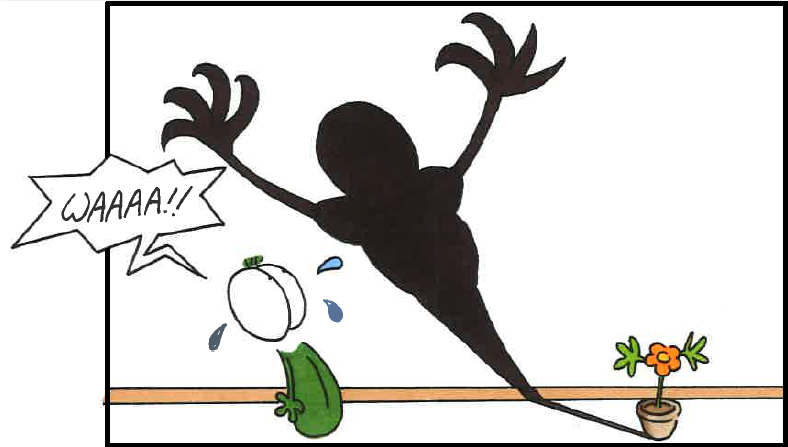 Ein Vortrag zur Angstbewältigung von Fred Christmann in drei Teilen zu je 20 Minuten Ängste verstehen – Voraussetzung für Bewältigung: 
https://www.youtube.com/watch?v=hZurgVRc3Vg&ab_channel=Stiftung-Psyche
Die fünf Schritte der Angstbewältigung: 

https://www.youtube.com/watch?v=k5BDnIf6jmM&ab_channel=Stiftung-Psyche
Bewältigungsprogramm für den dauerhaften Erfolg: 

https://www.youtube.com/watch?v=8dUaHaaz8CI&ab_channel=Stiftung-Psyche